MODELLO DI CARTA DI PROGETTO CON DATI DI ESEMPIO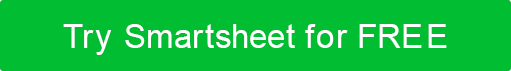 INFORMAZIONI GENERALI SUL PROGETTOPANORAMICA DEL PROGETTOAMBITO DEL PROGETTOPROGRAMMA PROVVISORIORISORSECOSTIVANTAGGI E CLIENTIRISCHI, VINCOLI E IPOTESINOME DEL PROGETTONOME DEL PROGETTONOME DEL PROGETTORESPONSABILE DI PROGETTOSPONSOR DEL PROGETTOInstallazioni di stazioni EMV a carica positiva Installazioni di stazioni EMV a carica positiva Installazioni di stazioni EMV a carica positiva Jane MatthewsJill DeGrassioE-MAILE-MAILTELEFONOUNITÀ ORGANIZZATIVAUNITÀ ORGANIZZATIVAjane.matthews@positivecharge.comjane.matthews@positivecharge.com000-000-0000Ingegneria sul campo, operazioni e gestione dei progetti Ingegneria sul campo, operazioni e gestione dei progetti CINTURE VERDI ASSEGNATEDATA DI INIZIO PREVISTADATA DI COMPLETAMENTO PREVISTAWendy Williams (Project Management) Wendy Williams (Project Management) Wendy Williams (Project Management) 19/02/20XX30/11/20XXCINTURE NERE ASSEGNATERISPARMI ATTESICOSTI STIMATIRakesh Agarwal (Direttore delle operazioni) Rakesh Agarwal (Direttore delle operazioni) Rakesh Agarwal (Direttore delle operazioni) US$ 897.654US$ 453.218PROBLEMA O EMISSIONE Il nostro obiettivo per questo progetto è quello di installare 1.125 stazioni di ricarica ev in 116 sedi negli Stati Uniti, in Messico e in Canada per soddisfare le esigenze di ricarica ev dei centri commerciali e delle stazioni di servizio. SCOPO DEL PROGETTOL'implementazione delle 1.125 stazioni di ricarica per veicoli elettrici ridurrà le emissioni di combustibili fossili e avrà un impatto positivo sull'ambiente. Ciò contribuirà a soddisfare la missione di Positive Charge di essere il più grande fornitore di ricarica per veicoli elettrici al mondo e ridurre l'impatto ambientale delle auto a combustibili fossili attraverso i nostri servizi. BUSINESS CASEMan mano che i veicoli elettrici diventano più diffusi, sono necessarie più stazioni di ricarica per veicoli elettrici per soddisfare le esigenze di ricarica dei conducenti di veicoli elettrici. L'implementazione delle 1.125 stazioni di ricarica ev in 116 località negli Stati Uniti, in Messico e in Canada per accogliere il "traffico" di ricarica EV di centri commerciali e stazioni di servizio ridurrà le lunghezze a cui i conducenti di veicoli elettrici dovrebbero viaggiare per la loro prossima carica. L'implementazione delle stazioni di ricarica EV si tradurrà anche in un profitto del 24% per Positive Charge. OBIETTIVI / METRICHEL'obiettivo del progetto è quello di installare 1.125 stazioni di ricarica per veicoli elettrici in 116 località negli Stati Uniti, in Messico e in Canada. Le metriche utilizzate per misurare il successo saranno principalmente i seguenti indicatori chiave di prestazione (KPI): crescita dei ricavi, tasso di fidelizzazione dei clienti e soddisfazione del cliente. RISULTATI ATTESIInstalla 1.125 stazioni di ricarica per veicoli elettrici in 116 sedi negli Stati Uniti, in Messico e in Canada per soddisfare le esigenze di ricarica dei centri commerciali e delle stazioni di servizio. NELL'AMBITO DI APPLICAZIONEIngegneri operativi, project manager e ingegneri di implementazione sul campo lavoreranno con il personale del sito del cliente di terze parti per installare 1.125 stazioni di ricarica EV in 116 sedi negli Stati Uniti, in Messico e in Canada. AL DI FUORI DELL'AMBITO DI APPLICAZIONEPositive Charge non è responsabile per i lavori preparatori di terze parti / clienti (ad esempio, permessi per scavi, logistica della disponibilità di energia elettrica della regione della città, ecc.). Tuttavia, i project manager di Positive Charge possono fornire ai clienti una lista di controllo per garantire che le loro sedi siano adeguatamente preparate per l'installazione delle nostre stazioni di ricarica per veicoli elettrici. PIETRA MILIARE CHIAVEINIZIOFINIREModulo Team di progetto / Revisione preliminare / Ambito05/12/20XX01/11/20XXFinalizza il piano di progetto / Carta / Kick Off06/12/20XX02/01/20XXDefinisci fase07/12/20XX02/02/20XXFase di misura08/12/20XX02/10/20XXFase di analisi09/12/20XX26/02/20XXFase di miglioramento01/10/20XX03/10/20XXFase di controllo02/08/20XX03/08/20XXRapporto di riepilogo del progetto e chiusura23/04/20XX23/06/20XXTEAM DI PROGETTOJanine Remagio - Project Manager David Coen - Ingegnere capo Rita Preze - CFO Lisa Jones - Direttore QA Donald Smythe - Ingegnere sul campoRISORSE DI SUPPORTOOperazioni, Vendite, Project Management, Ingegneria Operazioni, Vendite, Project Management, Ingegneria ESIGENZE SPECIALITbdTbdTIPO DI COSTONOMI FORNITORI / MANODOPERANOMI FORNITORI / MANODOPERATASSOQtyIMPORTOLavoroElectro Charge Logistics, Inc. Electro Charge Logistics, Inc. US$ 78,00200US$ 15.600,00LavoroSVE di livello 1SVE di livello 1US$ 46,00100US$ 4.600,00LavoroSVE di livello 2SVE di livello 2US$ 58,0050US$ 2.900,00LavoroCaricabatterie rapidi EVCCaricabatterie rapidi EVCUS$ 85.000,001US$ 85.000,00LavoroFornitore di batterieFornitore di batterieUS$ 79.879,003US$ 239.637,00FornitureFornitore del sistema di conversione dell'alimentazioneFornitore del sistema di conversione dell'alimentazioneUS$ 68.686,001US$ 68.686,00MistoSoftware di terze partiSoftware di terze partiUS$ 68.768,000$                                            -COSTI TOTALICOSTI TOTALIUS$ 416.423,00PROPRIETARIO DEL PROCESSOJane Matthews - Responsabile di progetto Jane Matthews - Responsabile di progetto Jane Matthews - Responsabile di progetto Jane Matthews - Responsabile di progetto Jane Matthews - Responsabile di progetto STAKEHOLDER CHIAVEJill DeGrassioJill DeGrassioJill DeGrassioJill DeGrassioJill DeGrassioCLIENTE FINALE116 clienti negli Stati Uniti, in Messico e in Canada (vedere l'elenco dei clienti allegato). 116 clienti negli Stati Uniti, in Messico e in Canada (vedere l'elenco dei clienti allegato). 116 clienti negli Stati Uniti, in Messico e in Canada (vedere l'elenco dei clienti allegato). 116 clienti negli Stati Uniti, in Messico e in Canada (vedere l'elenco dei clienti allegato). 116 clienti negli Stati Uniti, in Messico e in Canada (vedere l'elenco dei clienti allegato). BENEFICI ATTESIL'implementazione delle 1.125 stazioni di ricarica ev in 116 località negli Stati Uniti, in Messico e in Canada per accogliere il "traffico" di ricarica EV di centri commerciali e stazioni di servizio ridurrà le lunghezze a cui i conducenti di veicoli elettrici dovrebbero viaggiare per la loro prossima carica. L'implementazione delle stazioni di ricarica EV si tradurrà anche in un profitto del 24% per Positive Charge. L'implementazione delle 1.125 stazioni di ricarica ev in 116 località negli Stati Uniti, in Messico e in Canada per accogliere il "traffico" di ricarica EV di centri commerciali e stazioni di servizio ridurrà le lunghezze a cui i conducenti di veicoli elettrici dovrebbero viaggiare per la loro prossima carica. L'implementazione delle stazioni di ricarica EV si tradurrà anche in un profitto del 24% per Positive Charge. L'implementazione delle 1.125 stazioni di ricarica ev in 116 località negli Stati Uniti, in Messico e in Canada per accogliere il "traffico" di ricarica EV di centri commerciali e stazioni di servizio ridurrà le lunghezze a cui i conducenti di veicoli elettrici dovrebbero viaggiare per la loro prossima carica. L'implementazione delle stazioni di ricarica EV si tradurrà anche in un profitto del 24% per Positive Charge. L'implementazione delle 1.125 stazioni di ricarica ev in 116 località negli Stati Uniti, in Messico e in Canada per accogliere il "traffico" di ricarica EV di centri commerciali e stazioni di servizio ridurrà le lunghezze a cui i conducenti di veicoli elettrici dovrebbero viaggiare per la loro prossima carica. L'implementazione delle stazioni di ricarica EV si tradurrà anche in un profitto del 24% per Positive Charge. L'implementazione delle 1.125 stazioni di ricarica ev in 116 località negli Stati Uniti, in Messico e in Canada per accogliere il "traffico" di ricarica EV di centri commerciali e stazioni di servizio ridurrà le lunghezze a cui i conducenti di veicoli elettrici dovrebbero viaggiare per la loro prossima carica. L'implementazione delle stazioni di ricarica EV si tradurrà anche in un profitto del 24% per Positive Charge. TIPO DI PRESTAZIONEBASE DELLA STIMABASE DELLA STIMABASE DELLA STIMABASE DELLA STIMAIMPORTO STIMATO DELLE PRESTAZIONIRisparmi sui costi specificiProiezioni dello stimatore Proiezioni dello stimatore Proiezioni dello stimatore Proiezioni dello stimatore  US$ 25.000,00 Aumento dei ricaviProiezioni della finanzaProiezioni della finanzaProiezioni della finanzaProiezioni della finanza US$ 92.500,00 Maggiore produttività (Soft)Stime del project management Stime del project management Stime del project management Stime del project management  US$ 17.500,00 Conformità migliorataStime delle operazioni Stime delle operazioni Stime delle operazioni Stime delle operazioni  US$ 12.000,00 Migliore processo decisionaleStime del project management Stime del project management Stime del project management Stime del project management  US$ 18.500,00 Meno manutenzioneStime del project management Stime del project management Stime del project management Stime del project management  US$ 26.000,00 Altri costi evitatiProiezioni della finanzaProiezioni della finanzaProiezioni della finanzaProiezioni della finanza US$ 46.250,00 BENEFICIO TOTALEBENEFICIO TOTALE US$ 237.750,00 RISCHISebbene il contratto sia firmato, Operations non ha ancora l'approvazione per l'installazione dalle città di Denver e Yuma. Gestione del progetto per lavorare con entrambe le città per garantire il corretto permesso, ecc. in tempo per le installazioni programmate. Sebbene il contratto sia firmato, Operations non ha ancora l'approvazione per l'installazione dalle città di Denver e Yuma. Gestione del progetto per lavorare con entrambe le città per garantire il corretto permesso, ecc. in tempo per le installazioni programmate. Sebbene il contratto sia firmato, Operations non ha ancora l'approvazione per l'installazione dalle città di Denver e Yuma. Gestione del progetto per lavorare con entrambe le città per garantire il corretto permesso, ecc. in tempo per le installazioni programmate. Sebbene il contratto sia firmato, Operations non ha ancora l'approvazione per l'installazione dalle città di Denver e Yuma. Gestione del progetto per lavorare con entrambe le città per garantire il corretto permesso, ecc. in tempo per le installazioni programmate. Sebbene il contratto sia firmato, Operations non ha ancora l'approvazione per l'installazione dalle città di Denver e Yuma. Gestione del progetto per lavorare con entrambe le città per garantire il corretto permesso, ecc. in tempo per le installazioni programmate. Sebbene il contratto sia firmato, Operations non ha ancora l'approvazione per l'installazione dalle città di Denver e Yuma. Gestione del progetto per lavorare con entrambe le città per garantire il corretto permesso, ecc. in tempo per le installazioni programmate. VINCOLIDobbiamo "riempire" alcune posizioni chiave di project management e field engineer per assicurarci di avere persone "sul campo" per gestire l'implementazione delle stazioni EV. Dobbiamo "riempire" alcune posizioni chiave di project management e field engineer per assicurarci di avere persone "sul campo" per gestire l'implementazione delle stazioni EV. Dobbiamo "riempire" alcune posizioni chiave di project management e field engineer per assicurarci di avere persone "sul campo" per gestire l'implementazione delle stazioni EV. Dobbiamo "riempire" alcune posizioni chiave di project management e field engineer per assicurarci di avere persone "sul campo" per gestire l'implementazione delle stazioni EV. Dobbiamo "riempire" alcune posizioni chiave di project management e field engineer per assicurarci di avere persone "sul campo" per gestire l'implementazione delle stazioni EV. Dobbiamo "riempire" alcune posizioni chiave di project management e field engineer per assicurarci di avere persone "sul campo" per gestire l'implementazione delle stazioni EV. IPOTESIPartiamo dal presupposto che tutti i permessi per l'installazione di stazioni di ricarica per veicoli elettrici saranno forniti dai clienti al momento dell'implementazione. Partiamo dal presupposto che tutti i permessi per l'installazione di stazioni di ricarica per veicoli elettrici saranno forniti dai clienti al momento dell'implementazione. Partiamo dal presupposto che tutti i permessi per l'installazione di stazioni di ricarica per veicoli elettrici saranno forniti dai clienti al momento dell'implementazione. Partiamo dal presupposto che tutti i permessi per l'installazione di stazioni di ricarica per veicoli elettrici saranno forniti dai clienti al momento dell'implementazione. Partiamo dal presupposto che tutti i permessi per l'installazione di stazioni di ricarica per veicoli elettrici saranno forniti dai clienti al momento dell'implementazione. Partiamo dal presupposto che tutti i permessi per l'installazione di stazioni di ricarica per veicoli elettrici saranno forniti dai clienti al momento dell'implementazione. PREPARATO DAPREPARATO DATITOLOTITOLOTITOLOTITOLODATTEROJane MatthewsJane MatthewsSenior Project ManagerSenior Project ManagerSenior Project ManagerSenior Project Manager22/04/20XXDISCONOSCIMENTOTutti gli articoli, i modelli o le informazioni fornite da Smartsheet sul sito Web sono solo di riferimento. Mentre ci sforziamo di mantenere le informazioni aggiornate e corrette, non rilasciamo dichiarazioni o garanzie di alcun tipo, esplicite o implicite, circa la completezza, l'accuratezza, l'affidabilità, l'idoneità o la disponibilità in relazione al sito Web o alle informazioni, agli articoli, ai modelli o alla grafica correlata contenuti nel sito Web. Qualsiasi affidamento che fai su tali informazioni è quindi strettamente a tuo rischio.